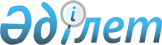 Отдельные вопросы реализации постановления Правительства Республики Казахстан от 12 апреля 1999 года № 405Постановление Правительства Республики Казахстан от 17 июля 1999 года № 994

      В целях активизации процесса разделения государственной собственности на республиканскую и коммунальную Правительство Республики Казахстан постановляет: 

      1. Рекомендовать акимам областей, городов Астаны, Алматы: 

      1) определить в структуре местных исполнительных органов подразделения, ответственные за выполнение функций по управлению коммунальной собственностью; 

      2) принять необходимые меры по активизации приема в коммунальную собственность объектов республиканской собственности, определенных постановлением Правительства Республики Казахстан от 12 апреля 1999 года № 405 P990405_ "О видах государственной собственности на государственные пакеты акций и государственные доли участия в организациях" (далее - Постановление). 

      2. Комитету государственного имущества и приватизации Министерства финансов Республики Казахстан в срок до 5 августа 1999 года принять необходимые меры для завершения передачи в коммунальную собственность объектов республиканской собственности в соответствии с приложением 1 к Постановлению. 

      3. Контроль за исполнением настоящего постановления возложить на Министерство финансов Республики Казахстан.     4. Настоящее постановление вступает в силу со дня подписания.     Премьер-Министр  Республики Казахстан     (Специалисты: Кушенова Д.                   Склярова И.)
					© 2012. РГП на ПХВ «Институт законодательства и правовой информации Республики Казахстан» Министерства юстиции Республики Казахстан
				